12.05.2020 - wtorekKLASA IEDUKACJA WCZESNOSZKOLNATemat:  Ptasie gniazdaPoznanie ciekawostek o ptakach na podstawie  ilustracji, tekstu z podręcznika i własnych obserwacji. Kilkuzdaniowe wypowiedzi opisujące ptaki i ich gniazda. Czytanie zdań ze zrozumieniem. Ćwiczenia w kształtnym przepisywaniu zdań. Dodawanie  i odejmowanie liczb w zakresie 20 – doskonalenie rachunku pamięciowego.W tym dniu uczniowie:Wypowiadają się  na temat: Wiosenne zachowania ptaków – podręcznik s. 20 – 21Dzielą nazwy ptaków na głoski i sylabyUzupełniają ćwiczenie – edukacja polonistyczna s. 22 – wykonamy je na zajęciachPrzepisują  jak najładniej rymowankę: Stuku – puku w zeszycie do kaligrafii – s.57. Uczą się rymowanki na pamięć.Bawią	się w tropiciela motyli, mrówek, biedronek	lub innych owadów.	Weźcie lupę, wyjdźcie na podwórko i spróbujcie poszukać ich. A może uda wam się zobaczyć jakiegoś ptaka? Narysujcie  w zeszycie do j. polskiego wytropione zwierzęta i podpiszcie je.	Proszę zrobić zdjęcie zeszytu do j. polskiego i mi odesłać Uzupełniają kartę pracy –  zadania wykonamy wspólnie – proszę na zajęcia przygotować 20 patyczków (mogą być zapałki)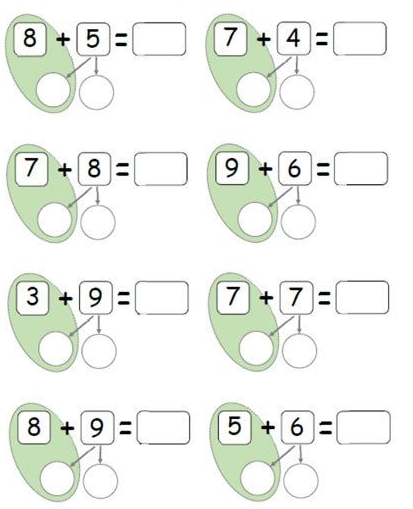 JĘZYK ANGIELSKI Temat: Put on a sweater. (Załóż sweter).( PODRĘCZNIK STR. 86, 87; ZESZYT ĆWICZEŃ STR. 104, 105)PODRĘCZNIK STR. 86, 87:Najpierw otwórzcie Podręczniki na str. 86 i włączcie płytę dołączoną do podręcznika (płyta numer 2, nagranie 40).W trakcie trwania nagrania powtarzamy słówka (papugujemy) wskazując przy tym odpowiednie obrazki z ramki:shorts [sziorts] - szortyT-shirt [tiszert] - podkoszulekskirt [skert] - spódnicahat [hat] - czapkasweater [słete] – sweterjeans [dzins] - dżinsyWłącz nagranie i poproś dziecko o powtarzanie słów.Wymieniaj nazwy ubrań szeptem, a dziecko niech powtarza je głośno.Nazwij trzy kolejne części garderoby: shorts, T-shirt, skirt i powtórz je z dzieckiem kilkakrotnie. Powtórz w ten sam sposób pozostałe nazwy: hat, sweater, jeans. Powtarzajcie w różnych kombinacjach po trzy słowa. Wymieniaj nazwy ubrań w zmienionej kolejności i poproś dziecko o wskazywanie obrazków. Następnie przechodzimy do Ćwiczenia 1. W trakcie słuchania nagrania (płyta numer 2, nagranie 41) dziecko wskazuje właściwe zdjęcia i powtarza zdania:Tłumaczenie nagrania:Girl:  I’m Jane. – Ja jestem Dżejn.This is my brother Neil,  my friend Ben, and me. – To jest mój brat Nil, mój przyjaciel Ben i ja.It’s cold! – Jest zimno.I’ve got a sweater and a hat. – Ja mam sweter i czapkę.Ben has got a sweater, a hat and blue jeans. – Ben ma sweter, czapkę i niebieskie dżinsy.Neil has got a sweater and jeans too! – Nil ma sweter i także dżinsyBoy:   I’m Tim. – Jestem Tim.This is my mum, my dad, my sister, my baby brother Lee and me. – To jest moja mama, mój tata, moja siostra, mój malutki braciszek Li i ja.It’s hot! – Jest gorąco!My dad has got a red T-shirt and brown shorts. – Mój tata ma czerwony podkoszulek i brązowe szorty.My mum has got a T-shirt too. – Moja mama też ma podkoszulek.My sister has got a skirt. – Moja siostra ma sukienkę.She’s got a T-shirt too. – Ona też ma podkoszulek.Zapytaj o pogodę na każdym zdjęciu: What’s the weather like in the photos?. Wymieniaj nazwy ubrań na zdjęciach i poproś o ich wskazywanie. Włącz nagranie i poproś o wskazywanie odpowiednich postaci. Włącz ponownie nagranie i poproś o powtarzanie zdań (dłuższe zdania zatrzymuj po każdej frazie).Przechodzimy do Ćwiczenia 2 str. 87.Włącz nagranie (płyta 2, nagranie numer 42), poproś o wysłuchanie nagrania i wskazywanie właściwych ubrań na ilustracjach. Dziecko słucha nagrania i jednocześnie wskazuje właściwe ilustracje.Tłumaczenie tekstu nagrania:It’s hot. It’s hot. – Jest gorąco. Jest gorąco.Shorts, shorts. – Szorty, szorty.T-shirt, T-shirt. – Podkoszulek, podkoszulek.Skirt, skirt. – Spódnica, spódnica.It’s cold. It’s cold. – Jest zimno. Jest zimno. Jeans, jeans. – Dżinsy, dżinsy.Sweater, sweater. – Sweter, sweter.Hat, hat. – Czapka, czapka.Poproś dziecko o przeczytanie zdań. Włącz rymowankę, poproś o jej wysłuchanie i wskazywanie odpowiednich ubrań na sznurkach. Powtórzcie słowa rymowanki, ilustrując gestem upalną (np. ocieramy pot z czoła) i zimną (np. trzęsiemy się z zimna) pogodę.Poproś dziecko o spojrzenie za okno i zapytaj o pogodę dzisiaj. Zapytaj dziecko, jakie ubrania są odpowiednie na upalną pogodę, a jakie – na zimną pogodę: - What’s good for hot weather? - What’s good for cold weather?Przechodzimy do Ćwiczenia 3 str. 87.Dziecko słucha wypowiedzi, a następnie je powtarza i wskazuje odpowiednie zdjęcia.Boy:  Hi, I’m Jack.  – Cześć, jestem Dżak.It’s hot.  – Jest gorąco.I’ve got a yellow T-shirt. – Ja mam żółty podkoszulek. I’ve got blue shorts. – Ja mam niebieskie szorty.Girl:  Hello, I’m Liz. – Cześć, jestem Liz. It’s cold.  – Jest zimno.I’ve got a red hat. – Ja mam czerwoną czapkę.I’ve got a blue sweater. – Ja mam niebieski sweter.I’ve got a green skirt. – Ja mam zieloną spódniczkę.My baby brother Josh, has got orange jeans. – Mój malutki brat Dżosz ma pomarańczowe dżinsy.Włącz nagranie i poproś dziecko o wskazywanie odpowiednich ubrań na zdjęciach. Zapytaj dziecko o postaci, które zostały opisane w nagraniu: Where’s Jack / Liz / baby brother Josh?. Dzieci wskazują właściwe osoby. Opisuj ubrania dowolnych postaci na zdjęciach i poproś o ich wskazywanie.Przechodzimy do Ćwiczenia 4 str. 87.Dziecko patrzy na obrazki i wydaje właściwe polecenia:Take off  [tejk of] – zdjąć coś  Put on [put on] – nakładać cośPrzećwicz z dzieckiem zwroty: Put on i Take off. Powiedz: Put on your sweater. Take off your sweater. ilustrując te zdania gestem, i poproś o powtórzenie.Poproś, aby dziecko popatrzyło na obrazki i odczytało zdania w dymkach. Poproś o podanie odpowiednich poleceń, np. Take off your hat.ZESZYT ĆWICZEŃ STR. 104, 105:Następnie przechodzimy do Zeszytu Ćwiczeń i wykonujemy Ćwiczenia: - 1 i 2 str. 104;- 3 i 4 str. 105;- 2 str. 108 i 3 str. 109 (DLA CHĘTNYCH).WYCHOWANIE FIZYCZNETemat: Przygotowanie własnego układu tanecznego/animacyjnego- na poprzednich lekcjach poznaliśmy wiele kroków tanecznych, spróbuj stworzyć własny układ do dowolnej muzyki   miłej zabawy!- przesyłam inspiracje:https://www.youtube.com/watch?v=RrsdZz3wkCohttps://www.youtube.com/watch?v=nZQX2Tp172Yhttps://www.youtube.com/watch?v=HPbZTS2Zxnchttps://www.youtube.com/watch?v=FSSKYD8z6KM